MEMORANDUM about partnership between Karaganda economic university Kazpotrebsoyuz with the consignment «Nur Otan» branch of Karaganda region.«_09_» ____02____ 2018 г.Karaganda economic university Kazpotrebsoyuz, in the face by rector of university doctor economic sciences, professor Aimagambetov Yerkara Balkarayevich, acting by the basis of the charter, (further - University) on one hand and the consignment «Nur Otan» branch of Karaganda region in the face senior deputy Ospanova Kadisha Bazarbayevna (further – branch of the consignment), from other side, named in future «sides» - named in future with mutual ambition progress trust and cooperation, having common goals in the range higher education and scientific research, agreed below:Purpose of partnershipObject of this Memorandum has desire progress cooperation on the education area, scientifically-research, scientificall-methodical and expert-analytical activities.Object of partnershipSides realize cooperation on area scientific, methodical, informational, analytical, expert activity, and activity on area preparing specialists and increase qualification.Sides express their preparedness to merger powers for maximally full and effective realize position this Memorandum and set between sides mutually beneficial partnership.This Memorandum set main directions and forms cooperation sides, has main for collective preparing of documents (methodic, report, conclusion and so on), and realize collective research, informational and other projects. Realize certain joints projects and preparing documents come true sides on the base independent contracts.Forms of partnershipCooperation sides within this Memorandum could realize on following forms: - support install scientific coopetion on area, which present mutual interest; - render mutual support on increase scientific qualification undergraduates, graduate students (РhD) и professors and teaching structure; - contribute exchange publication and materials by key research; - confuct joint projecs and programs; - develop and realize joint educational programs for all level teaching; - realize joint scientific management over the undergraduates and graduate students (РhD) on base cooperating and direct communnications;- organization and holding of joint scientific symposia, seminars, conferences, meetings, round tables, workshops and other events on issues of mutual interest;- mutual peer review of publications and scientific and methodological works;- Organization and conduct of professional practice of graduate students, undergraduates, and doctoral PhD students;- Participation of representatives of the Parties in the created collective consultative and advisory scientific bodies of the Parties.4. Organization of cooperationThe parties agree that cooperation will be carried out both between the "Party Branch" and the "University" as a whole, and between their individual structural divisions or specific employees in the form most suitable for both Parties.The parties agree that cooperation between them will be based on joint programs, which will be signed by representatives of both parties after agreeing on the conditions, topics and participants of the cooperation. Programs are an integral part of this Memorandum.The Parties agreed to hold meetings of representatives of the Parties at least once a year to discuss the implementation of this Memorandum, to make amendments and additions to it, if necessary.Obligations of the PartiesThe parties will endeavor to provide maximum assistance to each other in fulfilling the obligations adopted under this Memorandum.The provisions of this Memorandum cannot be considered as infringing on the rights of the Parties to independently carry out work and research, implement projects in the areas listed in this Memorandum.Dispute ResolutionDisagreements between the parties arising in connection with the implementation of the provisions of this Memorandum are subject to negotiation.Final ProvisionsThis Memorandum comes into force from the date of its signing by both parties. The memorandum is concluded for an indefinite period. This Memorandum may be terminated by unilateral termination without explanation. The party initiating the termination of this Memorandum is obliged to notify the other party 30 days before the expected date of termination, after which the Memorandum is considered terminated.The memorandum may be amended or supplemented by mutual agreement of the Parties. Additions and amendments to this Memorandum are made in writing (in duplicate) and signed by the Parties.Termination of the Memorandum is not a basis for termination of the agreements (agreements) concluded by the Parties with a view to its implementation.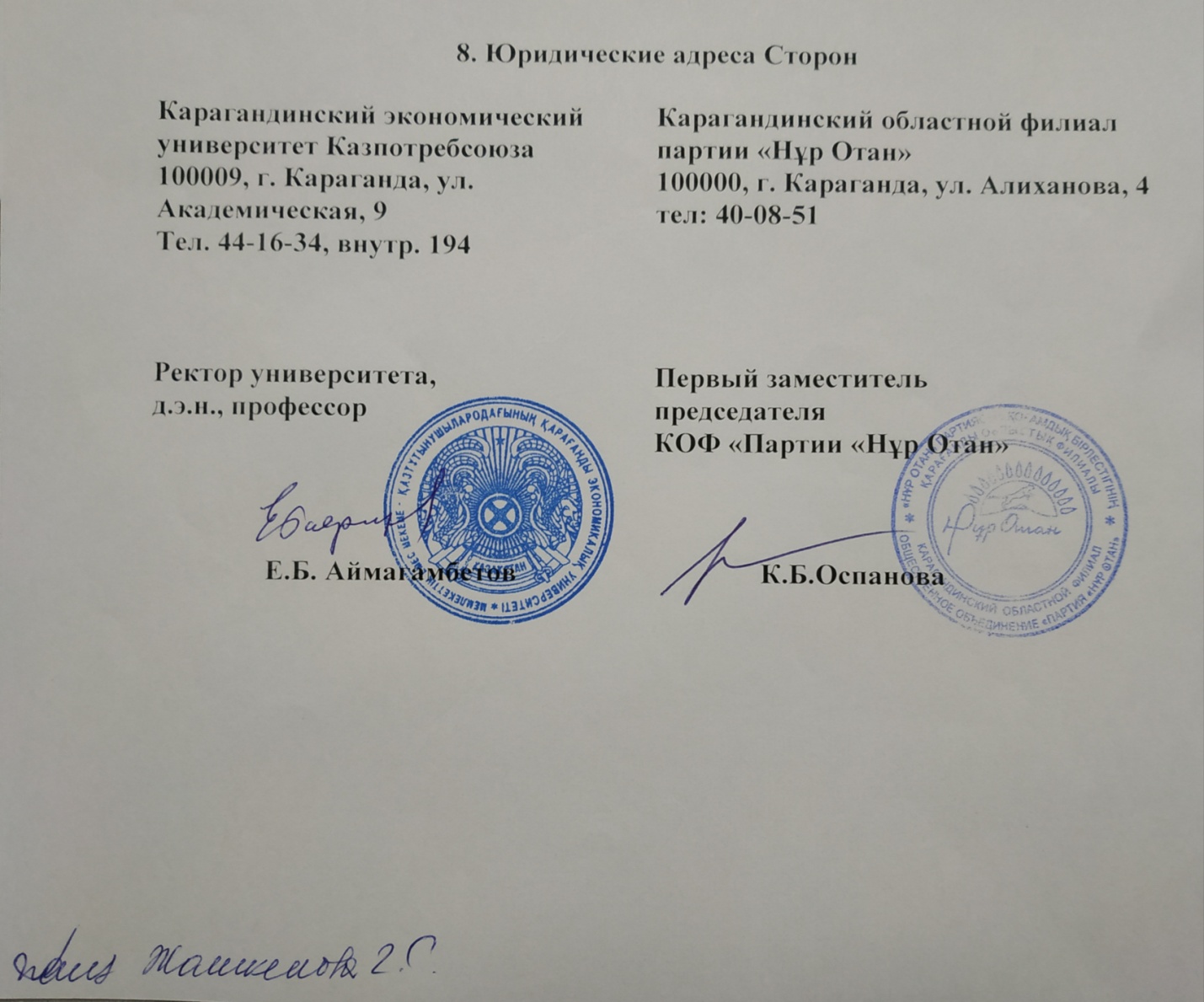 